ОТЧЕТ ГЛАВЫ 2020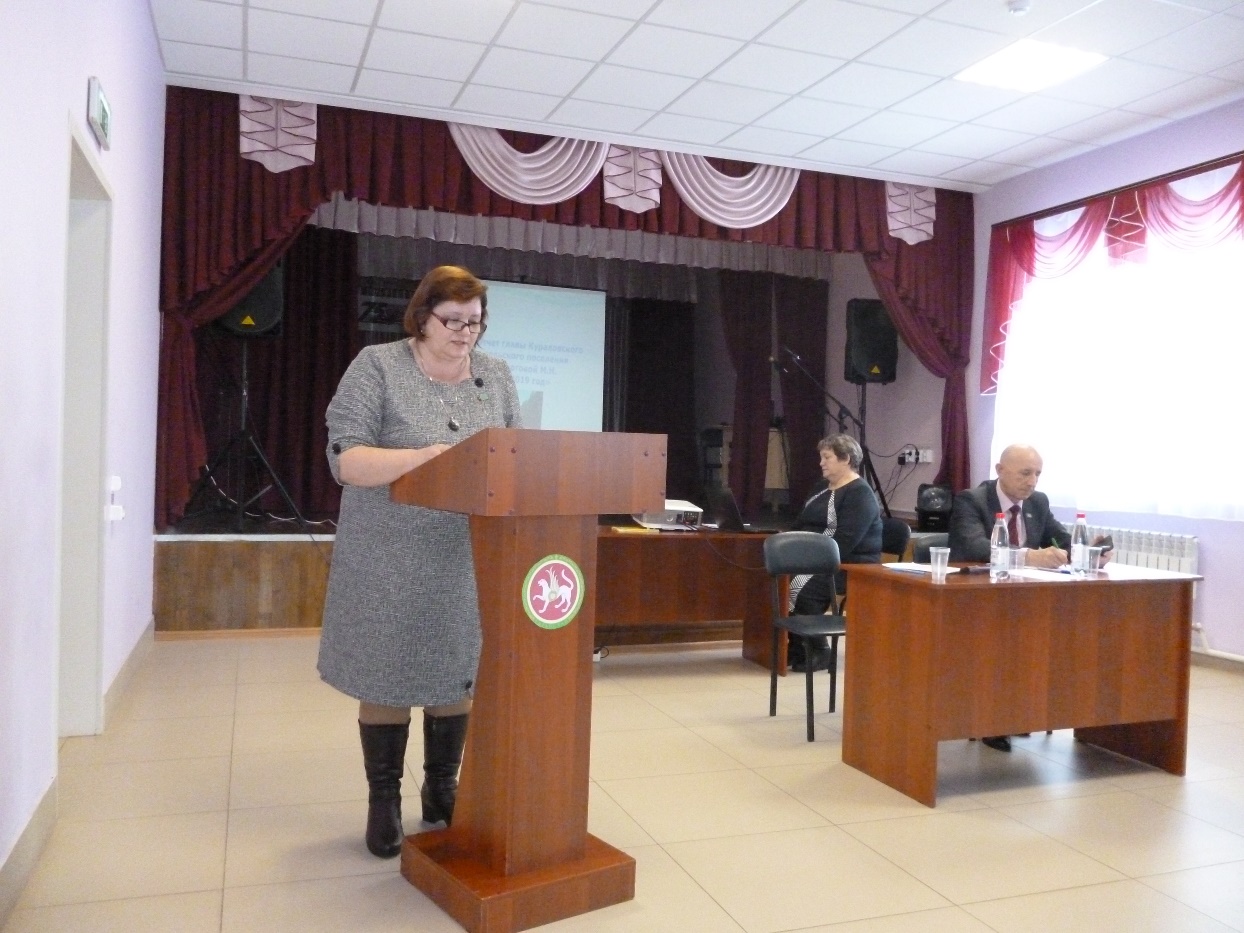 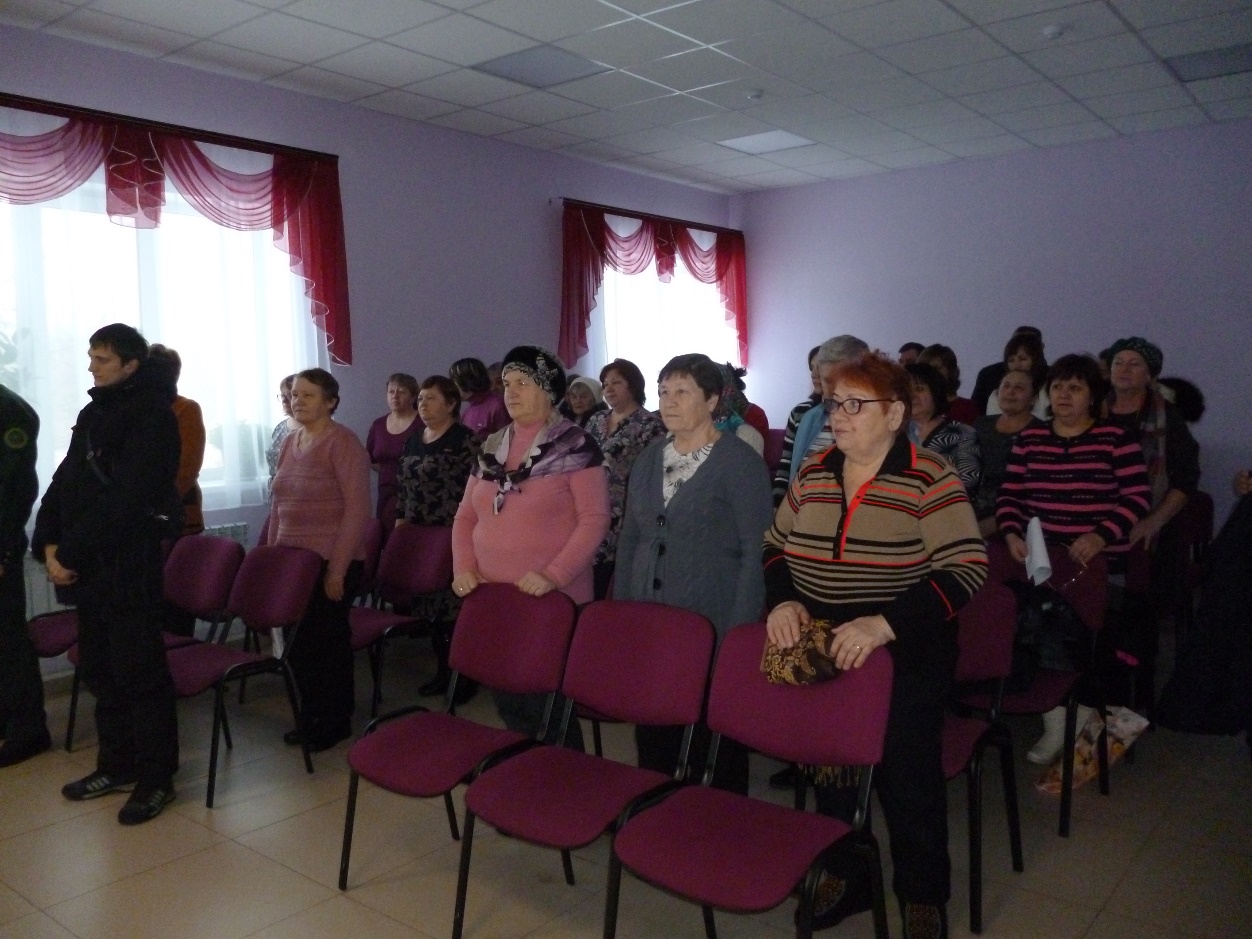 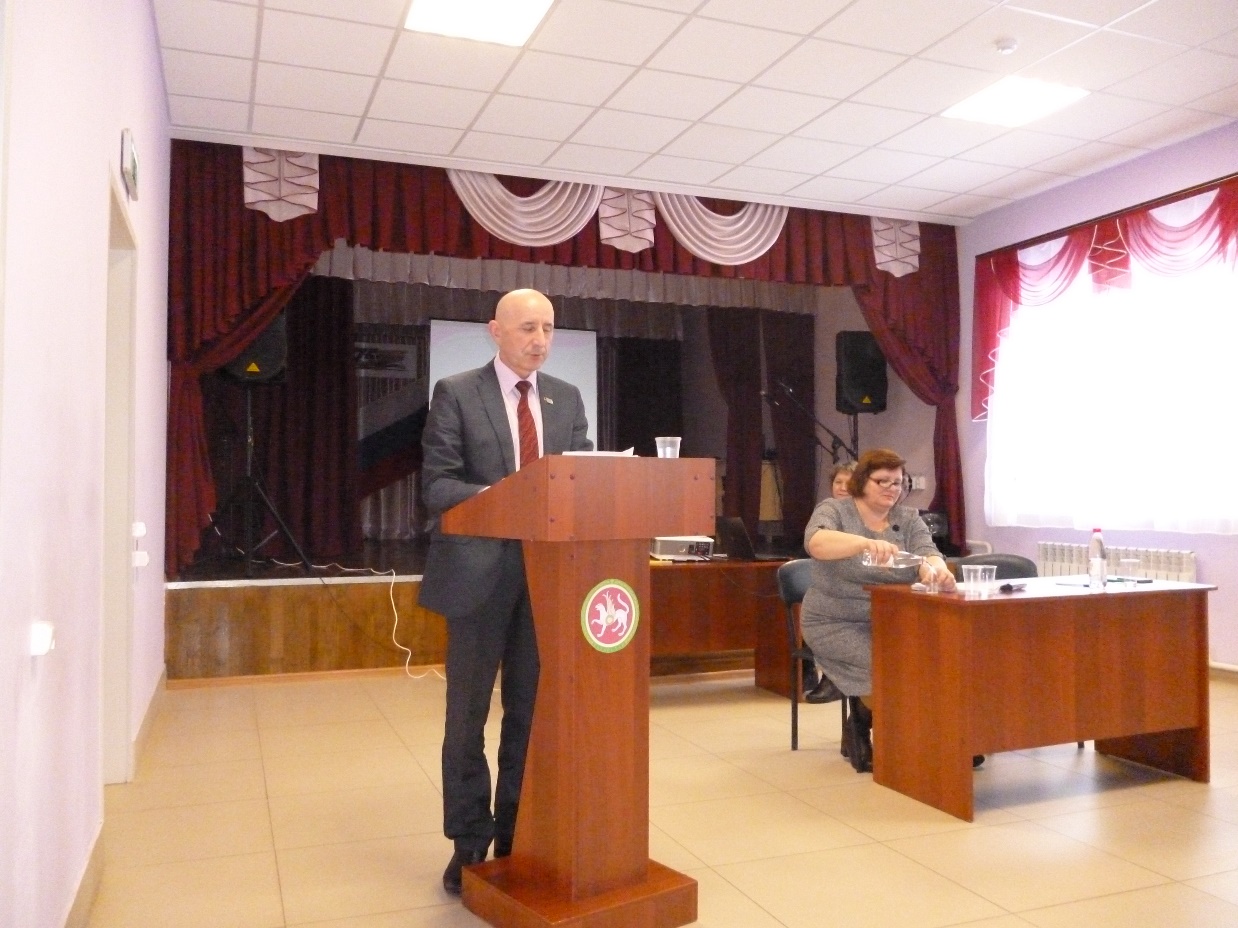 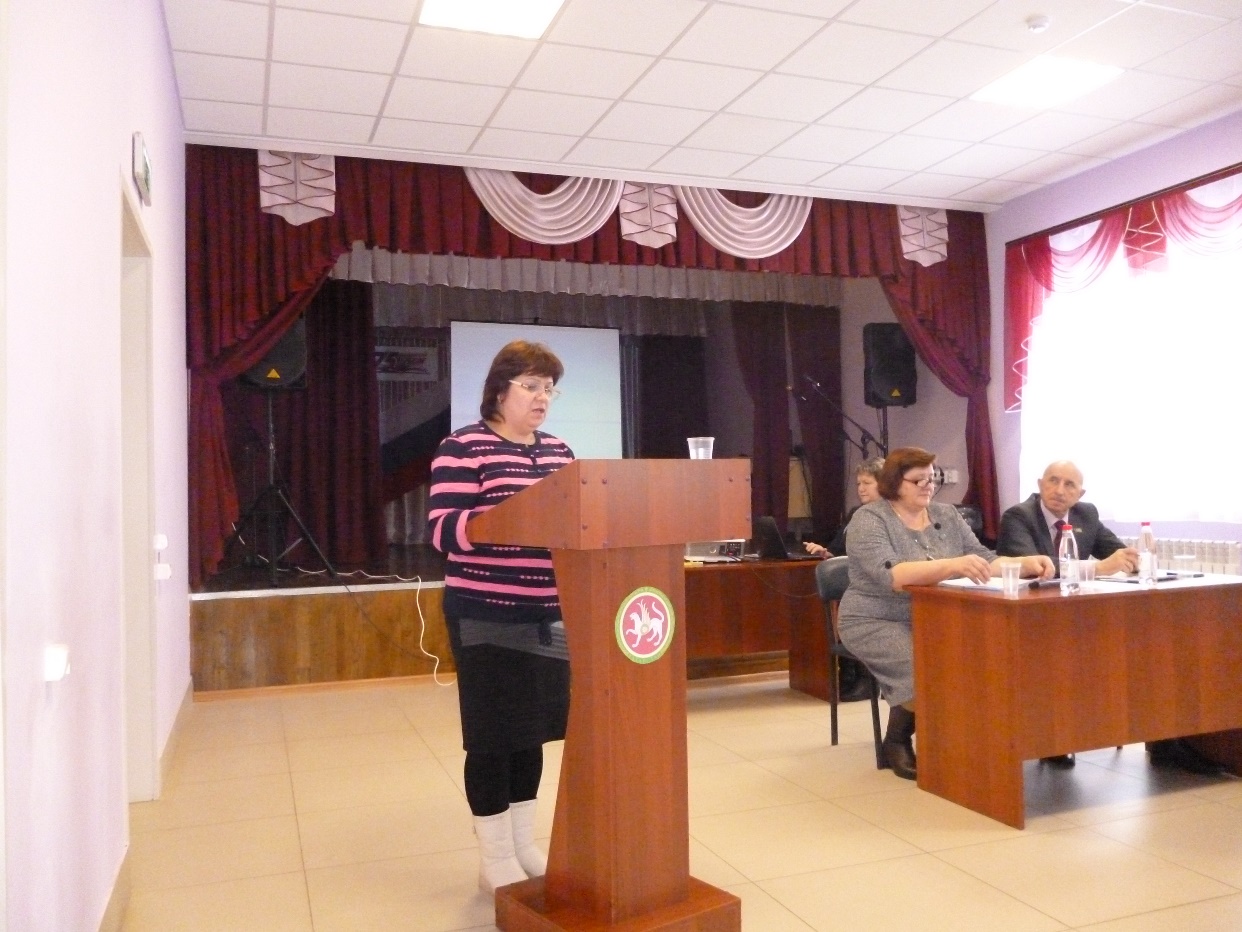 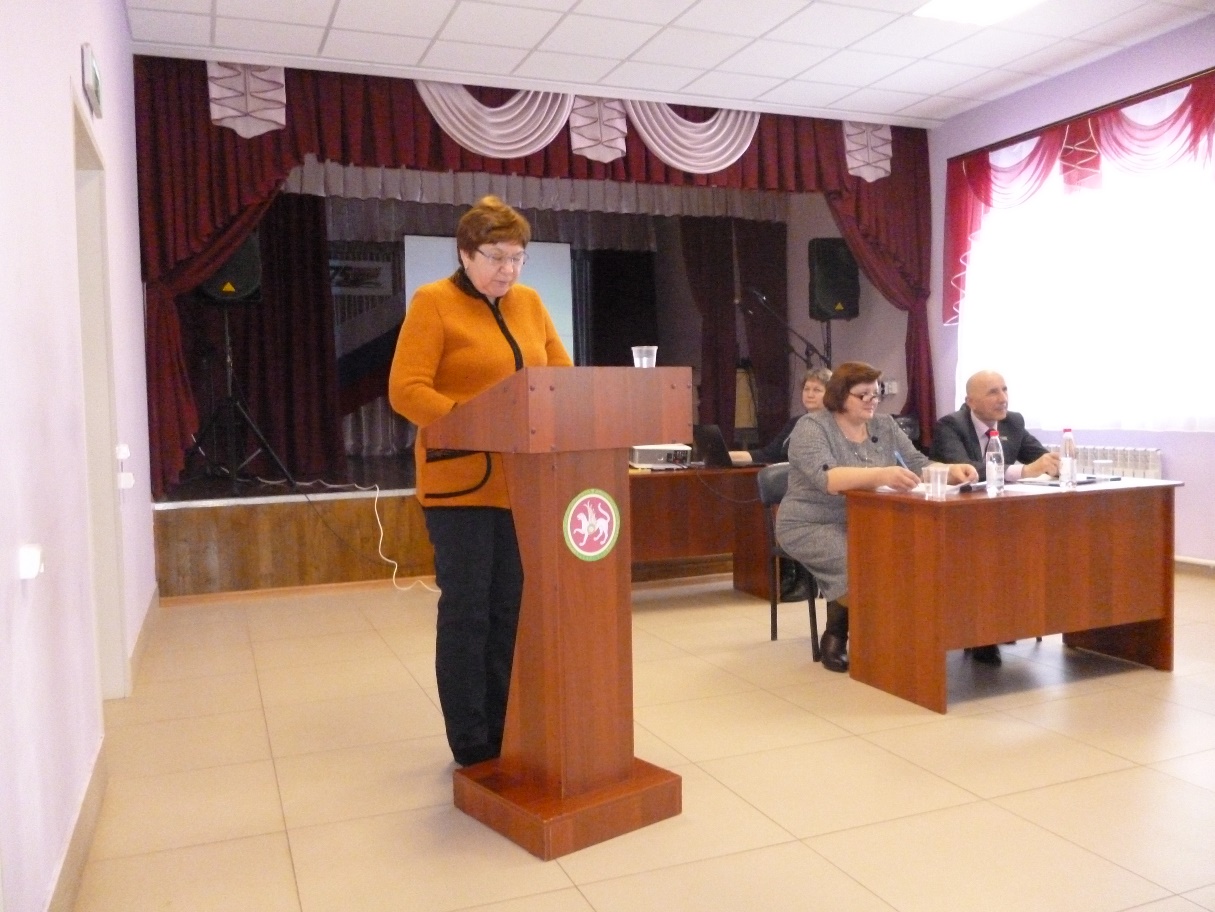 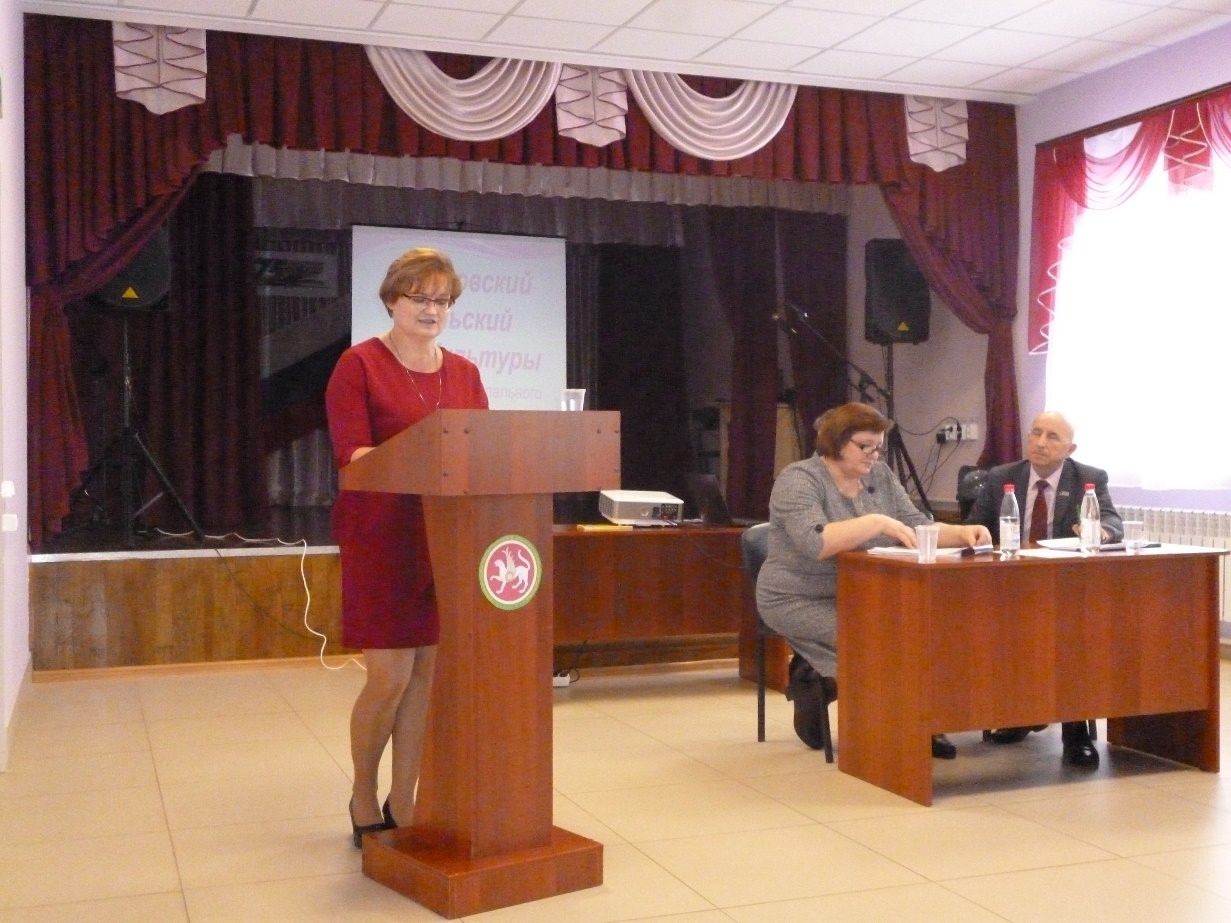 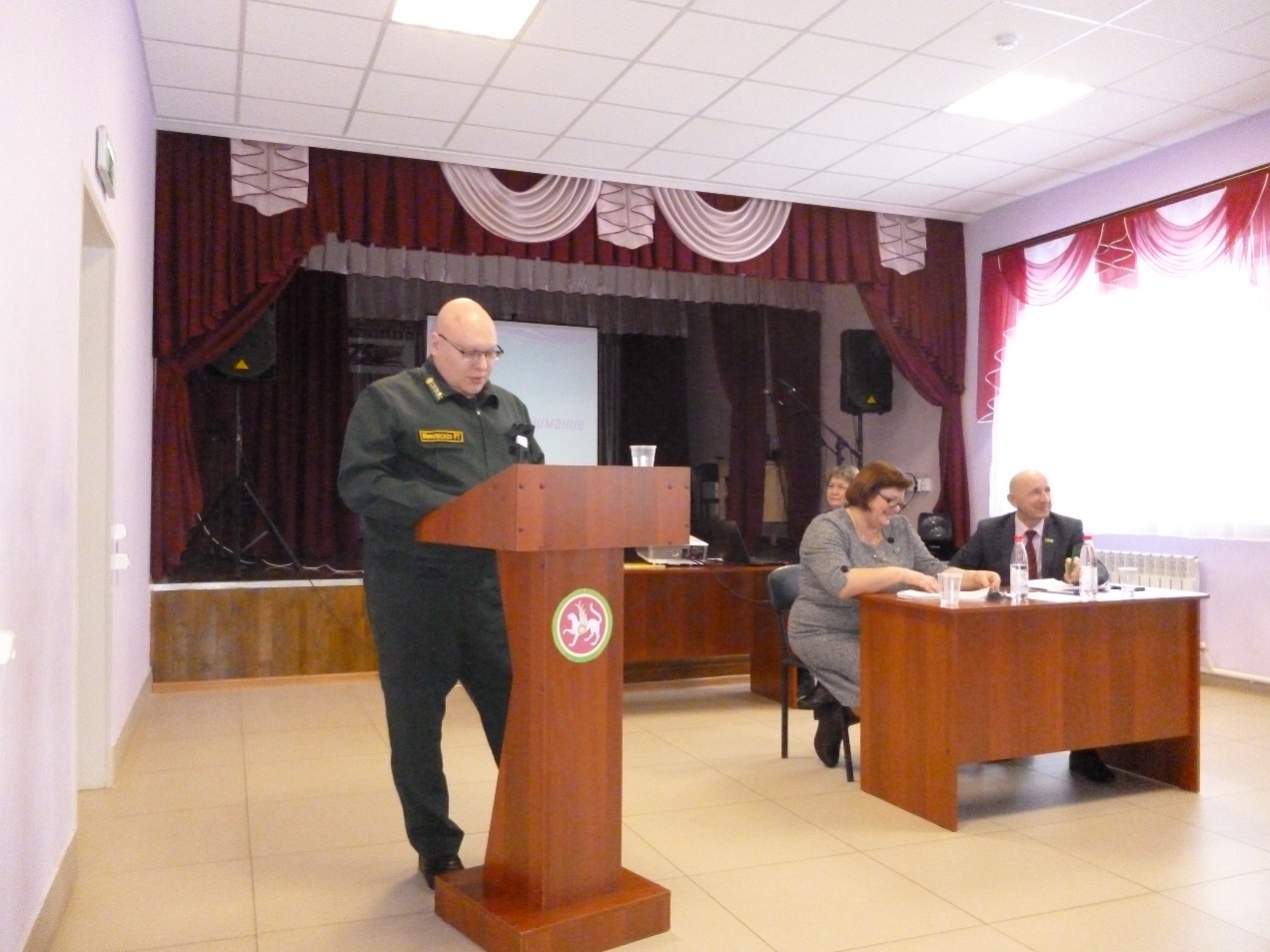 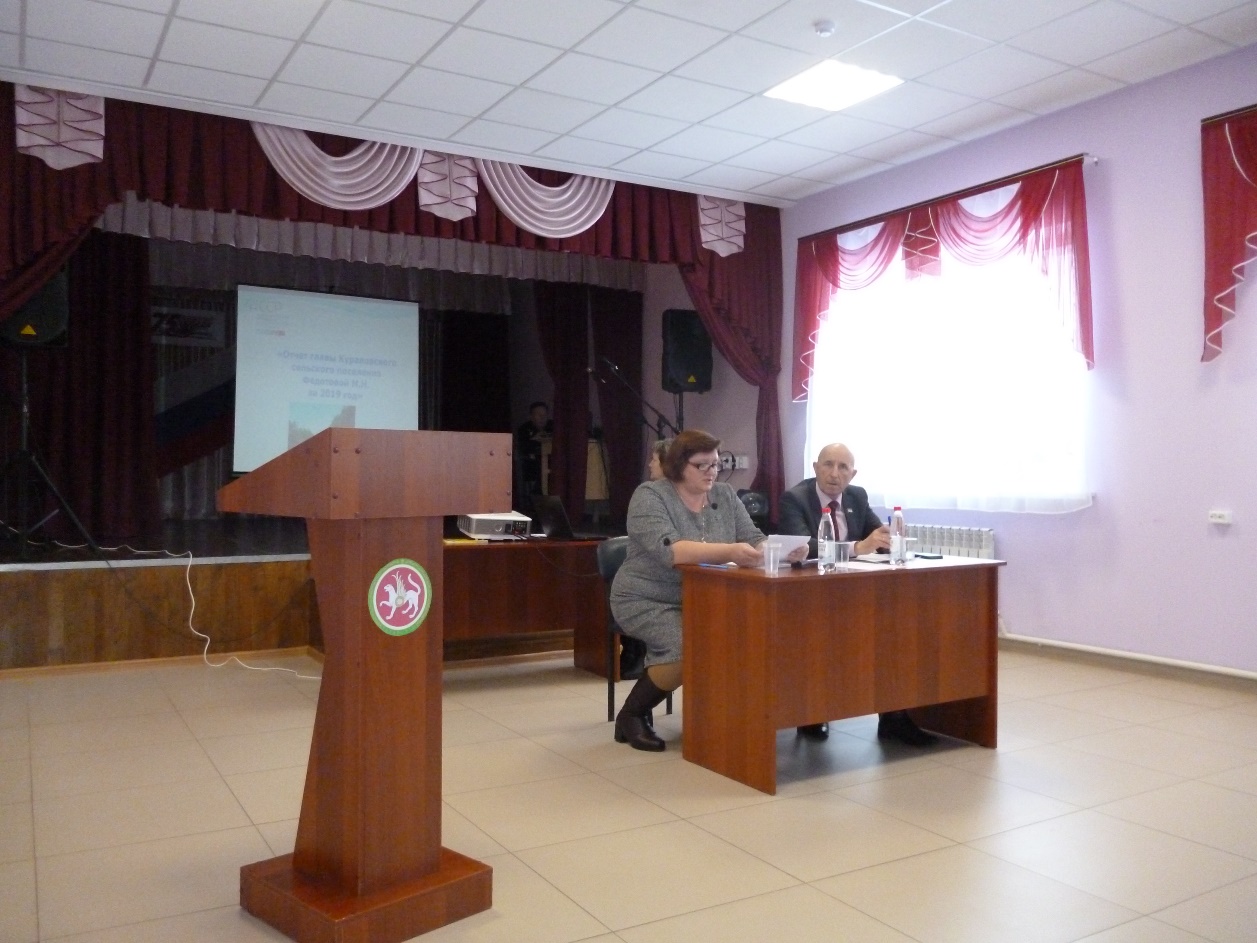 